For the week of February 13th  – February 16h Objectives We Focused On In First Grade This Week: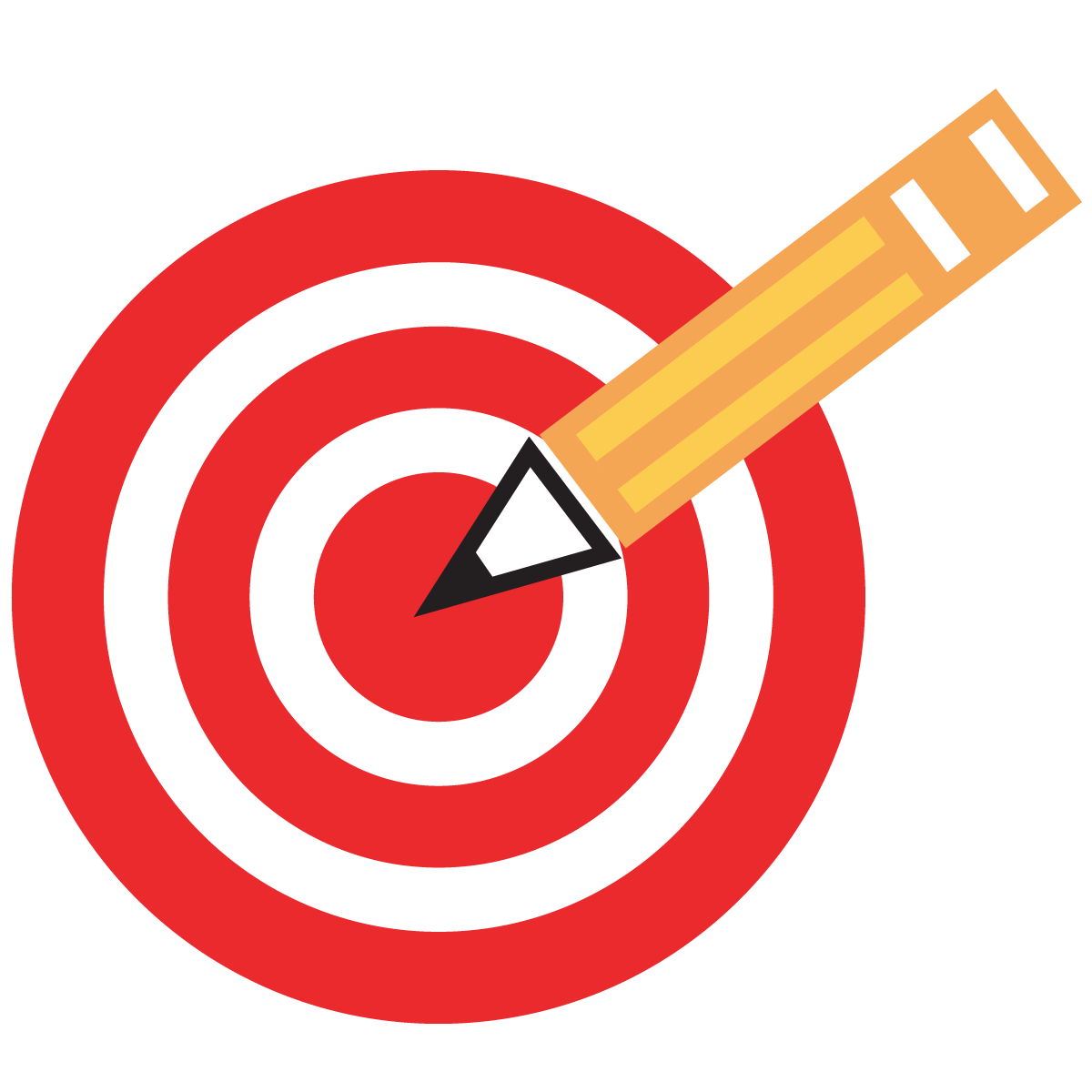 We can read and write long a words using a, ai, ay. We can discuss the sequence of a story. We can count backwards using a 100s chart. We can identify homophones. We can recognize bullying. This week we start a unit on anti-bullying. The two areas we focused on was recognizing bullying and reporting. An important concept we went over is that bullying can be actions OR words and that it happens more then once. I hope going over the at home task with your child was helpful and created some good talking points.  From now until the end of the year I would like the students to read for 10 minutes and do their flashcards (addition or subtraction) for 5 minutes. Please have the child write down when they have done both of these in their reading log. Congratulations to Skyler and Jake for being our class representatives for the spelling bee and to Francesca and Cailyn for being the alternates!Star of the WeekOur next star of the week is Eugene for the week of February 26th! Events and RemindersMonday - NO SCHOOL – President’s Day Wednesday – Mass at 9am – mass attireWednesday – Mandatory Parent Meeting at 7pm Friday – Move-A-Thon Pledge Sheets DueFriday, March 2nd – Move- A-ThonOur class color is dark blue! Please have your child wear a dark blue shirt and athletic bottoms. Monday, March 5th- Early Bird Monday Collection for Move-A-ThonWednesday, March 7th – Collection Due for Move-A-Thon Wednesday, March 7th – Mass- Mass Attire Thank you! Erica Holtgrewe